ABOUT THE AUTHOR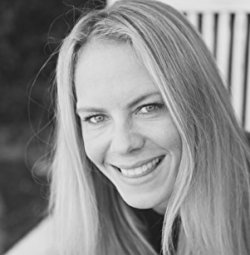 SADIE TURNER is a producer and writer who live in Los Angles. She is from Brighton, England, who works in business development with several Hollywood businessmen. She has various projects in the development and also teaches yoga.COLETTE FREEDMAN an internationally produced playwright with over 25 produced plays, Colette was voted “One of 50 to Watch” by The Dramatist’s Guild. Her play Sister Cities was the hit of the 2008 Edinburgh Fringe and earned five star reviews: It has been produced around the country and internationally, fifteen times including Paris (Une Ville, Une Soeur), Rome (Le Quattro Sorelle) and Australia. It is next up in Chicago and Sacramento September 2016 and Australia October 2016. She wrote the film which had its world premiere July 29th at the Traverse City Film Festival and stars Jacki Weaver, Alfred Molina, Jess Weixler, Stana Katic, Michelle Trachtenberg, Amy Smart, Troian Bellisario, Tom Everett Scott and Kathy Baker. In collaboration with The New York Times bestselling author Michael Scott, she wrote the thriller The Thirteen Hallows (Tor/Macmillan). Her novel The Affair (Kensington) came out January 29, 2013. The play of the novel earned both critical and commercial success as it toured Italy February through May 2013. It is next playing in Antwerp October 2016. Her sequel novel The Consequences (Kensington) came out January 28, 2014. Her YA novel Anomalies came out February 9, 2016. She also co-wrote the film And Then There Was Eve and co-produced the film Quality Problems both of which are about to hit the festival circuit.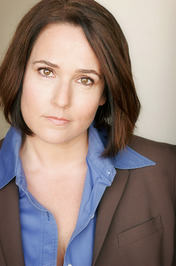 SCHEME OF THE RESEARCH  POSTER OF THE RESEARCH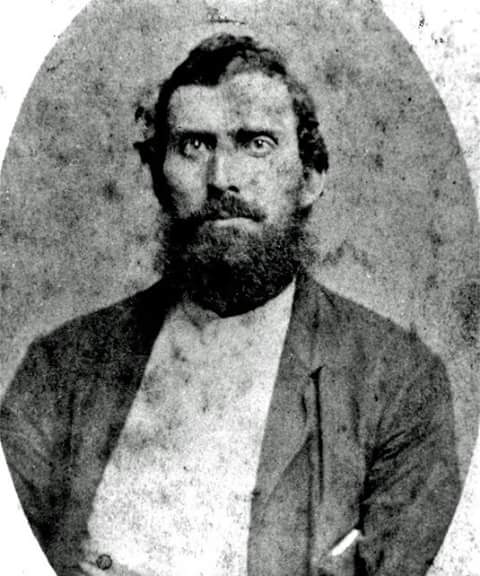 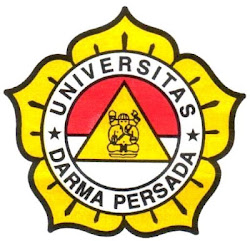 CURRICULUM VITAEPersonal IdentityName 				: Achmad Gustri Nugraha		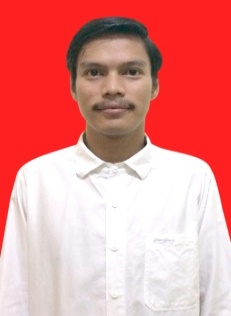 Date of Birth		 	: Jakarta, 22 Agust 1993		Religion			: Islam					Gender				: MaleMarital Status			: SingleAddress			: Vila Nusa Indah, Jl.Melati dalam							 blok F.3/12A RT 002 RW 17 Desa Bojong Kulur, Kecamatan 			:Gunung Putri BogorEmail				: achmedgustri@gmail.com Phone Number		: 081314223895EducationLanguages Knowledge	: English - Good				  Japanese - FairCurrently Studying		: YesLast Education	: Darma Persada University - English Literature - JakartaEducational Background2000 – 2006			: SDN Jati Asih 04, Bekasi2006 – 2009			: SMP Islam Ar-rahman2009 – 2012			: SMA Hutama, Bekasi2012 – Now 			: Darma Persada University, JakartaAchievements2010				: Best Player Futsal Experiences HistoryWaiters – Restaurant YONG TAU FU SINGAPORE (2012-2013)Following "Taufiq Ismail Poetry Seminar In 60 Years English Dust on Dust "organized by University of Indonesia (2014)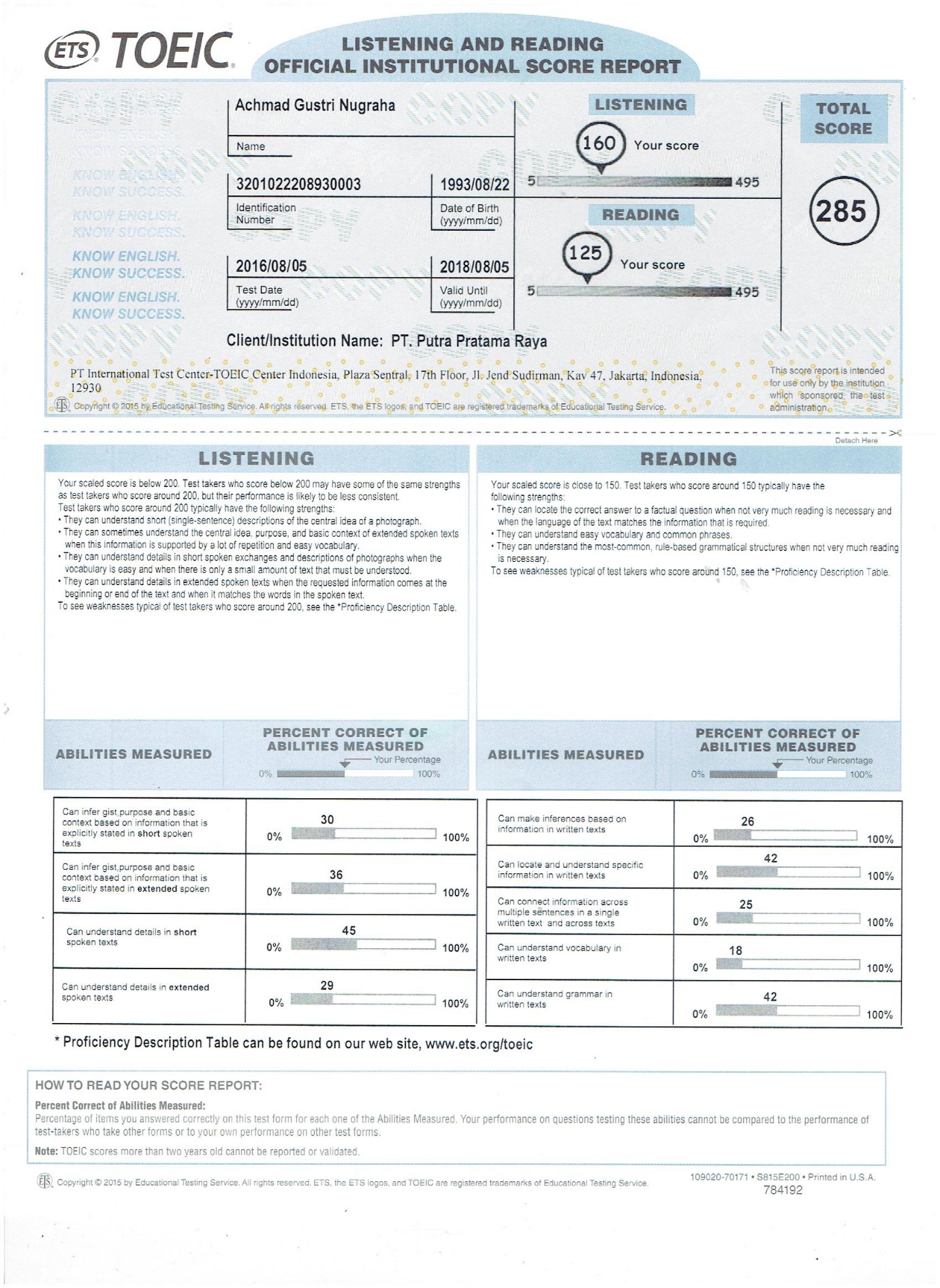 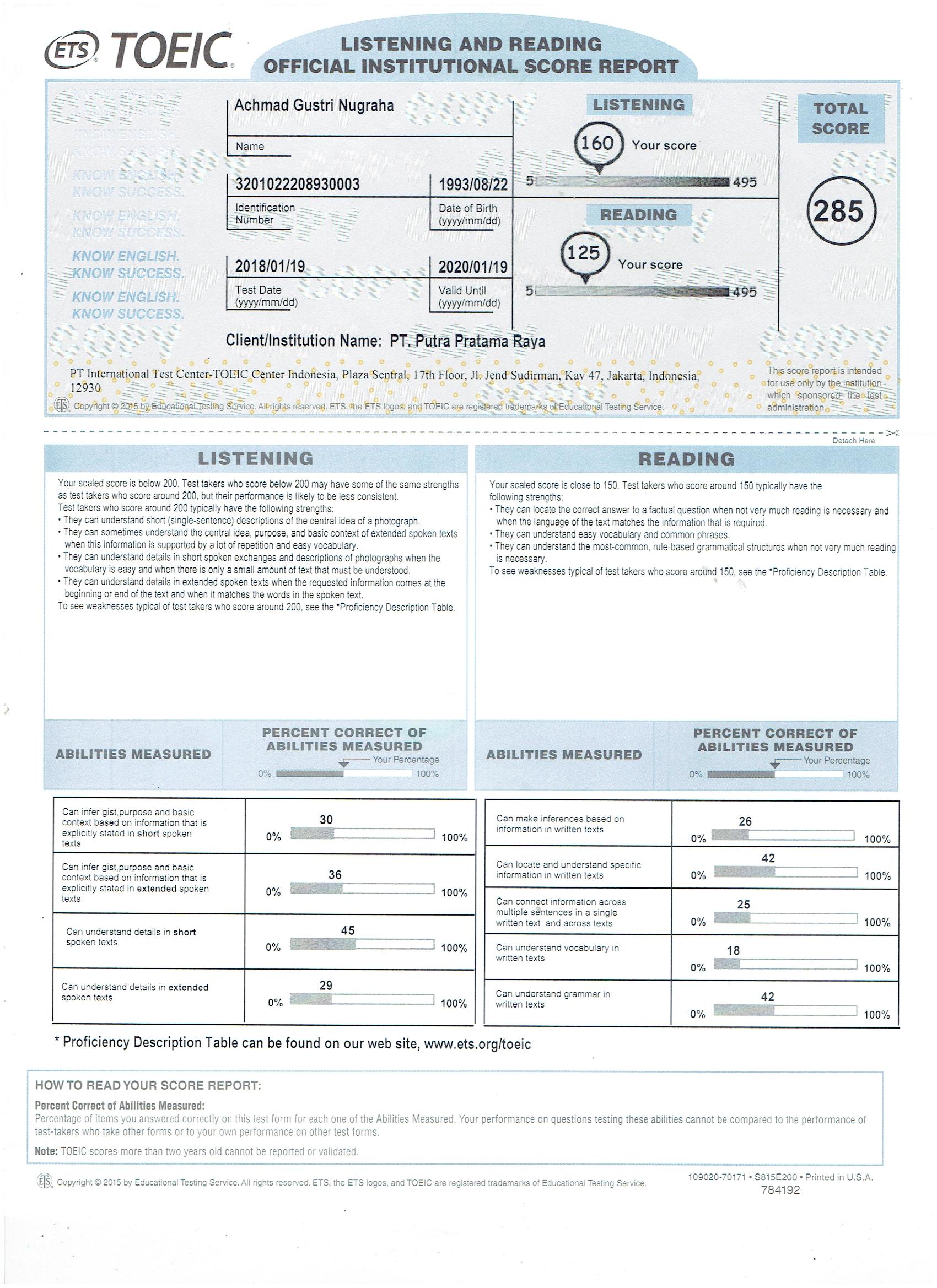 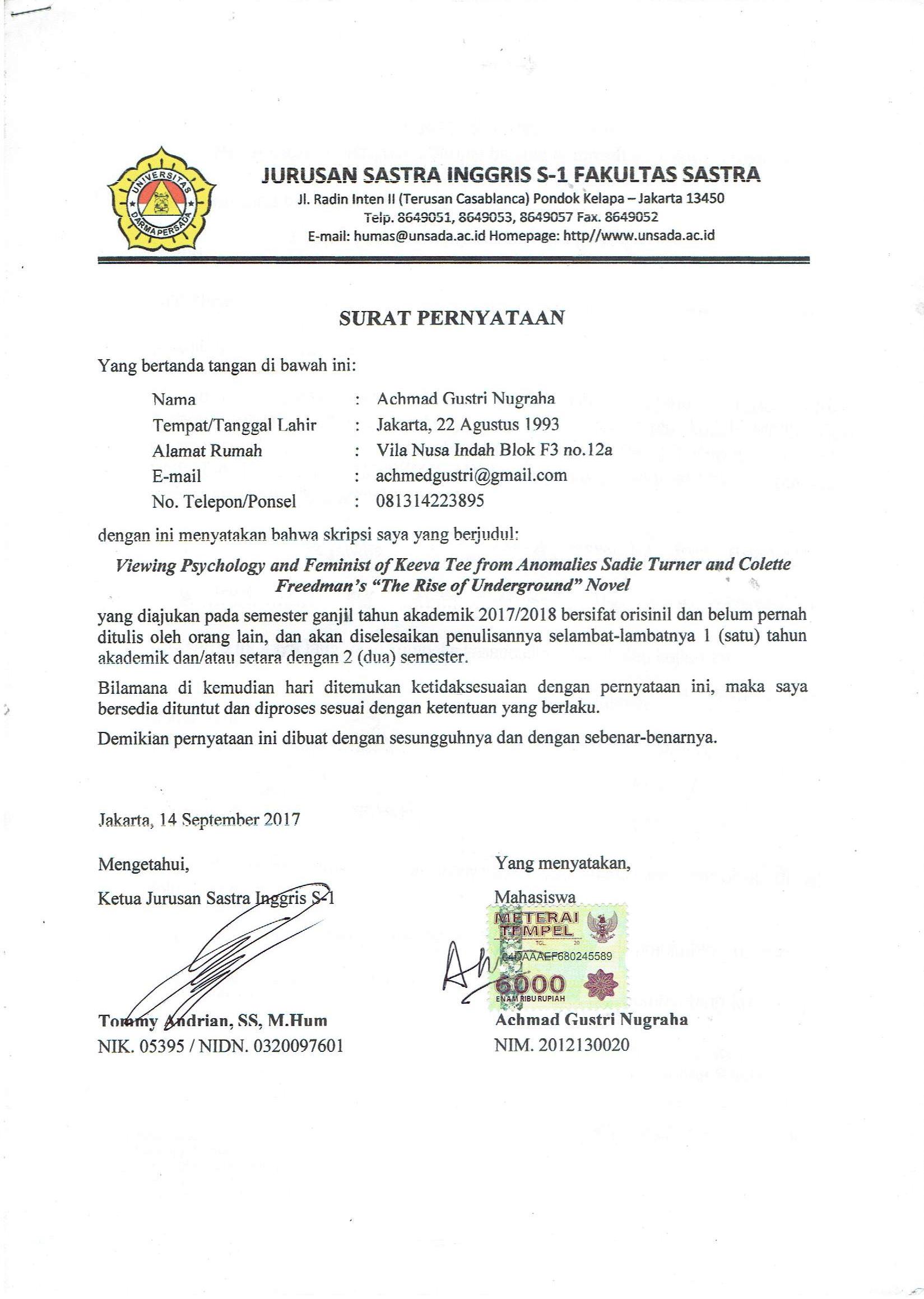 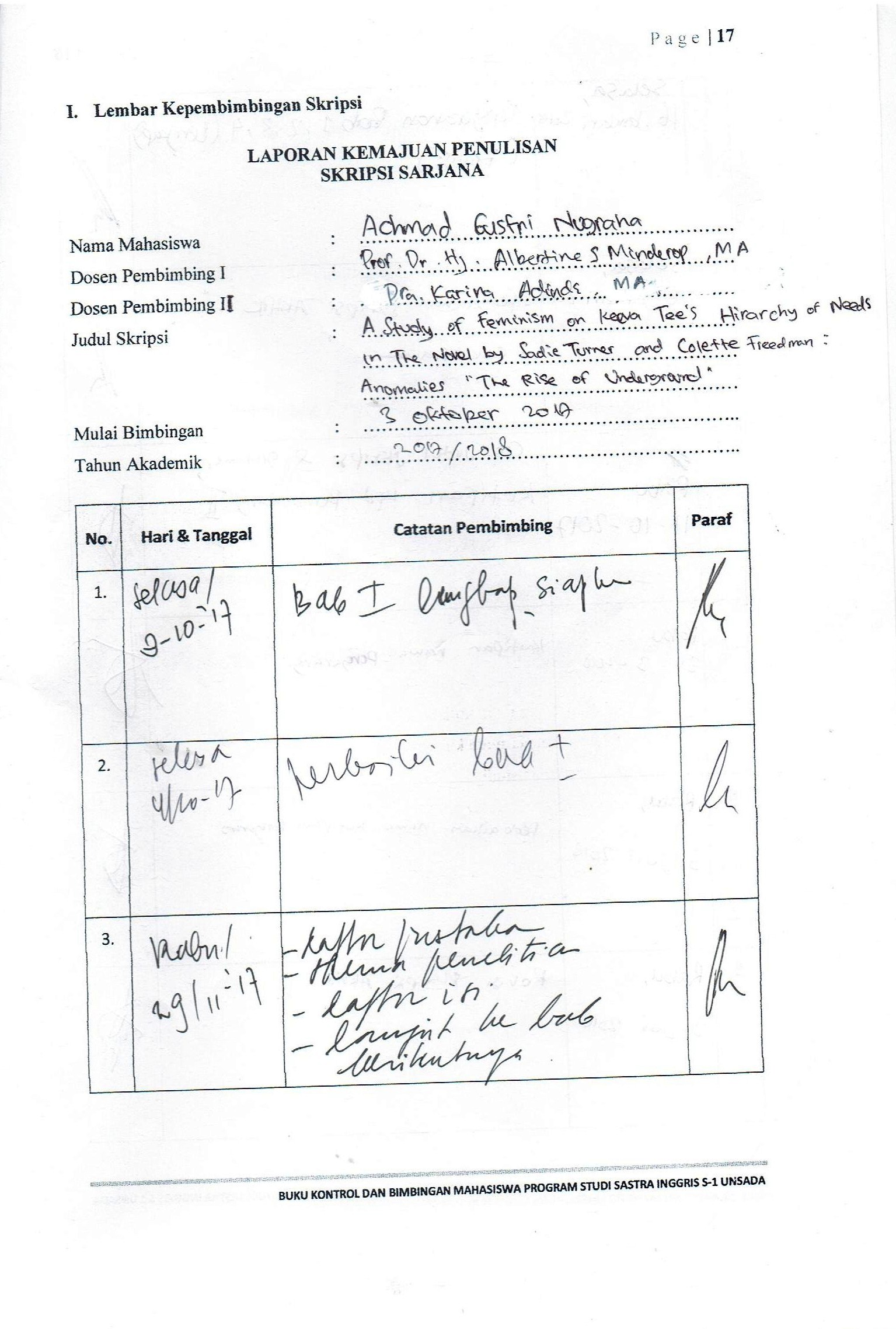 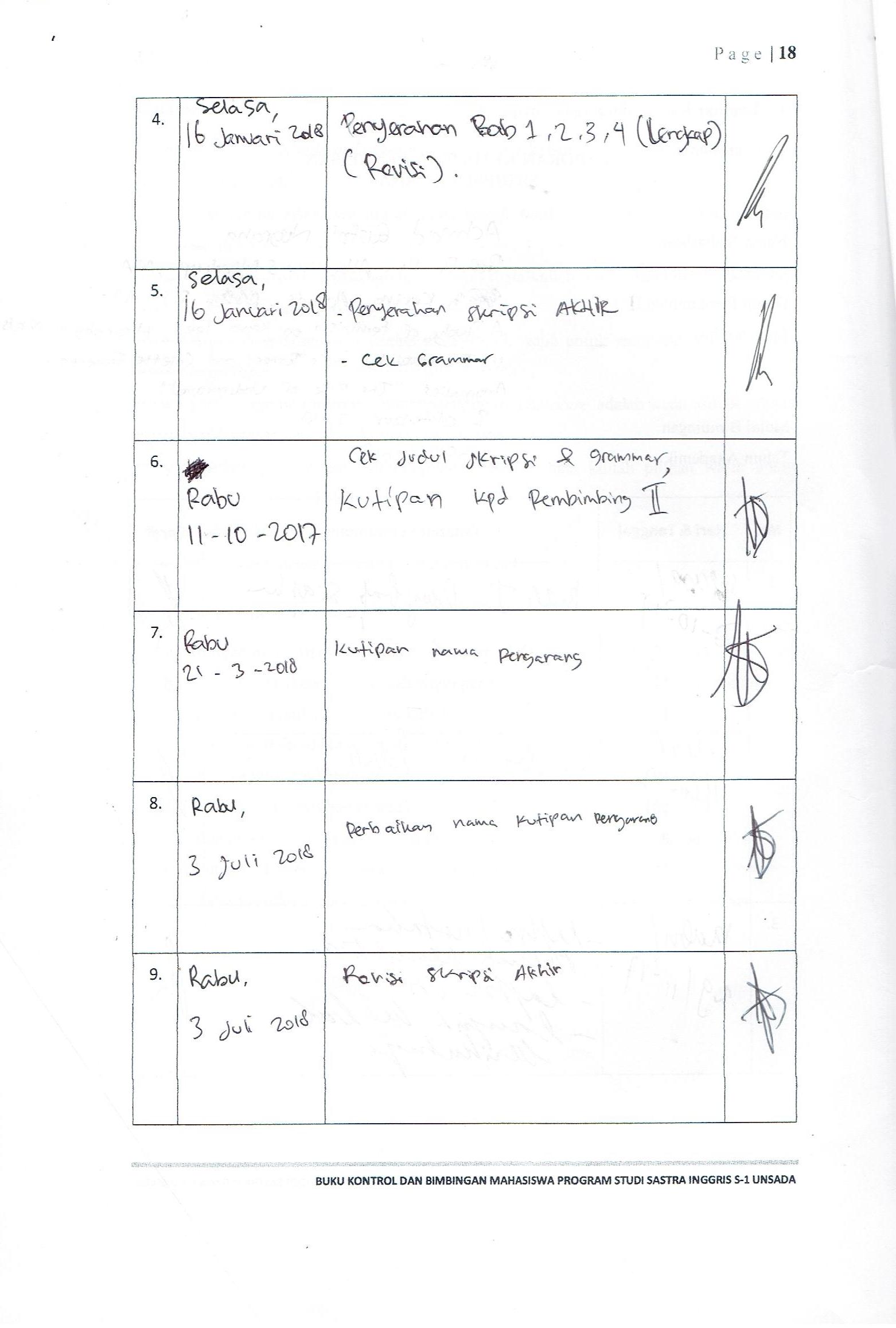 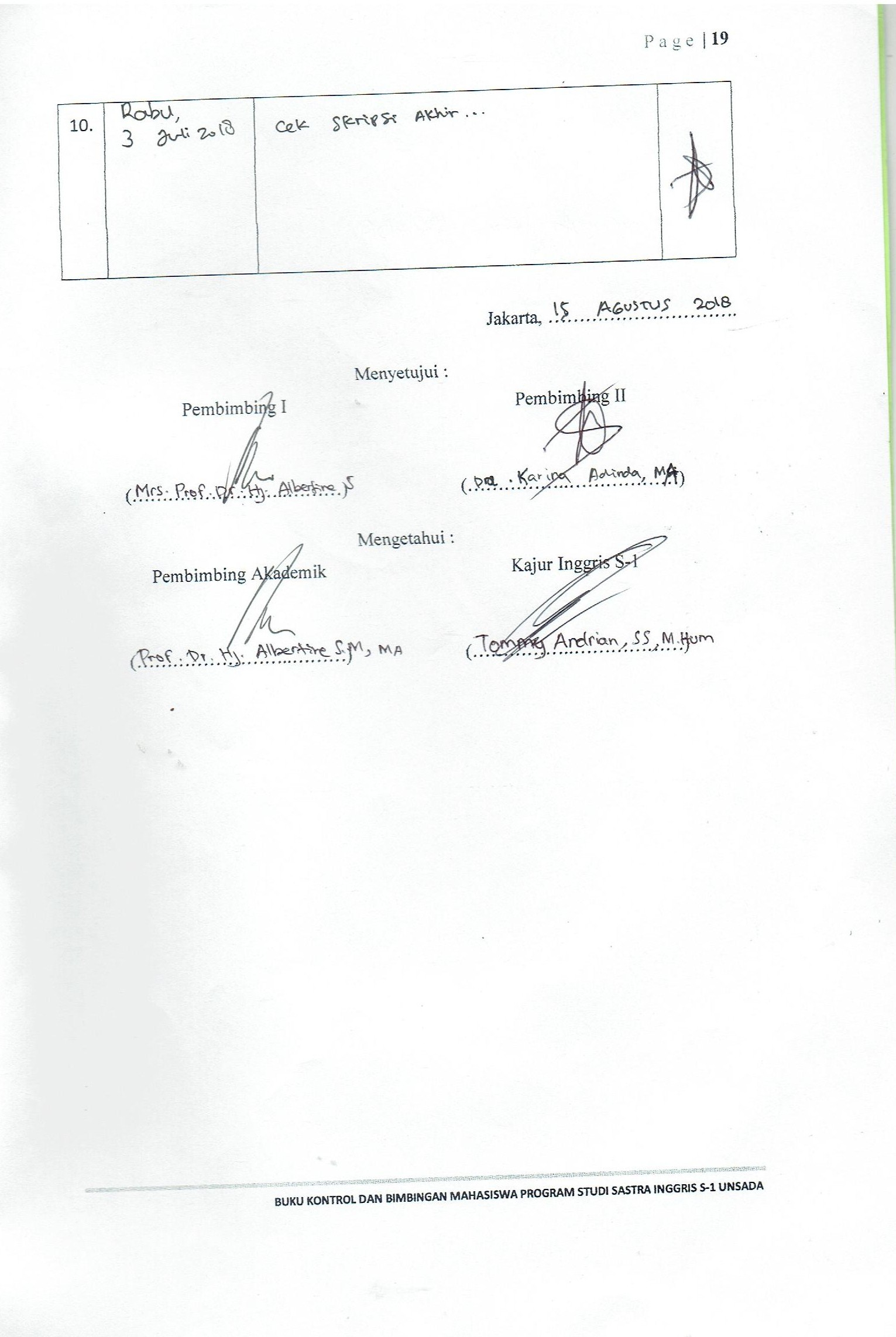 